АДМИНИСТРАЦИЯ  ИЗОБИЛЬНЕНСКОГО  СЕЛЬСКОГО ПОСЕЛЕНИЯНИЖНЕГОРСКОГО  РАЙОНАРЕСПУБЛИКИ  КРЫМРАСПОРЯЖЕНИЕ24.04. 2023 г.                                   с.Изобильное                                        № _11О проведении публичных слушаний по обсуждению  отчета об исполнении бюджета Изобильненского сельского поселения Нижнегорского района Республики Крым за 2022 годВ соответствии с Федеральным законом от 06.10.2003 г. № 131-ФЗ «Об общих принципах организации местного самоуправления в Российской Федерации», Положением о публичных слушаниях на территории   муниципального образования Изобильненское сельское поселение Нижнегорского района Республики Крым, утвержденное решением № 4 20-й сессии от 14.12.2015 г.,        1. Провести публичные слушания по обсуждению отчета об исполнении бюджета Изобильненского сельского поселения Нижнегорского района Республики Крым за 2022 год (далее по тексту – публичные слушания).2. Назначить дату, время и место проведения публичных слушаний:               «15» мая 2023 года в 09-00 часов по адресу: Нижнегорский район, с. Изобильное,   пер. Центральный, 15, (здание Изобильненского сельского совета).3. Обнародовать данное Распоряжение на сайте izobilnoe-sp.ru, а так же на доске объявлений Изобильненского сельского совета по адресу Нижнегорский район, с. Изобильное, пер. Центральный, 15.4. Контроль за исполнением настоящего Распоряжения возложить на заведующего сектором  Кульневич С.И.Председатель Изобильненского сельского совета –глава Администрации Изобильненского сельскогопоселения   				                                                       Назарова Л.Г.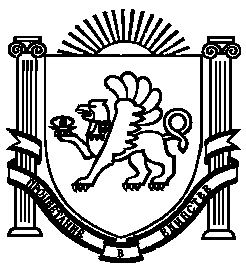 